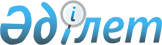 О внесении изменения в постановление акимата области от 5 февраля 2005 года N 30 "Об утверждении Правил выплаты социальной помощи на рождение ребенка"
					
			Утративший силу
			
			
		
					Постановление акимата Северо-Казахстанской области от 20 декабря 2005 года N 316. Зарегистрировано Департаментом юстиции Северо-Казахстанской области 27 января 2006 года N 1607. Утратило силу в связи с истечением срока действия (письмо аппарата акима Северо-Казахстанской области от 17 октября 2011 года N 01.04-08/2964)      Сноска. Утратило силу в связи с истечением срока действия (письмо аппарата акима Северо-Казахстанской области от 17.10.2011 N 01.04-08/2964)      В соответствии со статьей 28 Закона Республики Казахстан от 24 марта 1998 года  N 213  "О нормативных правовых актах" акимат области  ПОСТАНОВЛЯЕТ: 

      1. Внести в постановление акимата области от 5 февраля 2005 года  N 30  "Об утверждении Правил выплаты социальной помощи на рождение ребенка" (регистрационный N 1494 от 22 февраля 2005 года, 11 марта 2005 года газета "Солтүстік Қазақстан", 11 марта 2005 года газета "Северный Казахстан") следующее изменение: 

      пункт 2 изложить в следующей редакции: 

      "2. Определить, что социальная помощь на рождение ребенка выплачивается на детей, рожденных с 1 января 2005 года по 31 декабря 2005 года (включительно), из средств соответствующих местных бюджетов за счет сверхплановых доходов".  

      2. Контроль за исполнением настоящего постановления возложить на заместителя акима области Нуракаева Е.Е.        Аким области 
					© 2012. РГП на ПХВ «Институт законодательства и правовой информации Республики Казахстан» Министерства юстиции Республики Казахстан
				